Little Castle – Schedule of Fees:220 Baston Rd, Martinez, GA 30907706 210-3958EFFECTIVE AUGUST 1st, 2023Registration Fees Yearly, Non-Refundable, due  August 1st		$ 200.00 Individual	$280.00 Family                                   Daycare RatesFull Time:  (Up to 50 hours/wk)			Monthly			WeeklyInfants to 35 months				$770.00			$190.0036 Months & up				$750.00			$180.00Holding Fee:  (Away for more than 1 week)			Any Age					50% of Regular Full Time Fee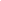 